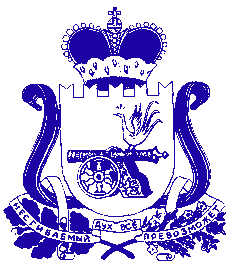 АДМИНИСТРАЦИЯ СТОДОЛИЩЕНСКОГО СЕЛЬСКОГО ПОСЕЛЕНИЯПОЧИНКОВСКОГО РАЙОНА СМОЛЕНСКОЙ ОБЛАСТИП О С Т А Н О В Л Е Н И Е О внесении изменений в   муниципальную программу «Комплексное развитие сельских территорий Стодолищенского сельского поселения Починковского района Смоленской области»В соответствии с Федеральным законом от 06.10.2003 №131-ФЗ «Об общих принципах организации местного самоуправления в Российской Федерации»Администрация Стодолищенского сельского поселения Починковского района Смоленской области п о с т а н о в л я е т:Внести в муниципальную программу «Комплексное развитие сельских территорий Стодолищенского сельского поселения Починковского района Смоленской области» следующие изменения:- паспорт Программы «Комплексное развитие сельских территорий Стодолищенского сельского поселения Починковского района Смоленской области» изложить в новой  редакции:I. ПАСПОРТ  муниципальной  программы «Комплексное развитие сельских территорий Стодолищенского сельского поселения Починковского района Смоленской области»Показатели муниципальной программыСтруктура муниципальной программы  Финансовое обеспечение муниципальной программы- исключить  абзац 2 раздела VI « Ресурсное обеспечение программы»;- внести изменения в Приложение № 1 к Программе «Комплекс процессных мероприятий в  рамках муниципальной программы «Комплексное развитие сельских территорий Стодолищенского сельского поселения Починковского района Смоленской области», изложив в следующей редакции:Комплекс процессных мероприятий  в рамкам муниципальной программы «Комплексное развитие сельских территорий Стодолищенского сельского поселения Починковского района Смоленской области »2. Настоящее постановление подлежит размещению на официальном сайте Администрации Стодолищенского сельского поселения Починковского района Смоленской области  в информационно-телекоммуникационной сети «Интернет».Глава муниципального образования Стодолищенского сельского поселения Починковского района Смоленской области                                      Л.В. ЗиновьеваУтверждена постановлением                                                                        Администрации Стодолищенского                                                                         сельского поселения Починковского                                                                        района Смоленской области                                                                         от 26.12.2022г. № 0073                                                                         (в редакции постановлений от 28.11.2023                                                                          №45,  от 20.12.2023 № 61)                                                                                                                          МУНИЦИПАЛЬНАЯ программа«Комплексное развитие сельских территорий Стодолищенского сельского поселения Починковского района Смоленской области »п. Стодолище2023 год I. ПАСПОРТ  муниципальной  программы «Комплексное развитие сельских территорий Стодолищенского сельского поселения Починковского района Смоленской области»Показатели муниципальной программыСтруктура муниципальной программы  Финансовое обеспечение муниципальной программы2.1. Характеристика территории проекта (с указанием расстояния до административного центра муниципального образования) На современном этапе развитию сельских территорий уделяется особое  внимание со стороны государства.Решение задачи по повышению уровня и качества жизни населения, комплексному развитию сельских территорий, предусмотренной государственной программой Российской Федерации "Комплексное развитие сельских территорий", утвержденной постановлением Правительства Российской Федерации от 31.05.2019 № 696, требует принятия мер по созданию предпосылок для устойчивого развития сельских территорий путем:                - создания условий для обеспечения доступным и комфортным жильем сельского населения;                   -   развитие рынка труда (кадрового потенциала) на сельских территориях;  -   создание и развитие инфраструктуры на сельских территориях;  -  увековечение памяти погибшим воинам в годы Великой Отечественной войны путем обустройства мест захоронения и памятников.Создание условий для массового отдыха населения, в соответствии с п.15 ст.14 Федерального закона «Об общих принципах организации местного самоуправления в России» от 16.10.2003 г. №131-ФЗ, относится к вопросам местного значения поселения. Но, ввиду отсутствия необходимой суммы денежных средств, возможности решать эти вопросы отсутствуют. Хотя необходимость организации зон отдыха для населения, и в первую очередь детей, продиктована требованиями времени, все возрастающими потребностями населения.	Наращивание социально-экономического потенциала сельских территорий, придание этому процессу  устойчивости и необратимости является стратегической задачей поселения.Основными причинами исторически сложившейся неблагоприятной ситуации в комплексном развитии села являются остаточный принцип финансирования развития социальной и инженерной инфраструктуры в сельской местности, высокий уровень затратности комплексного развития сельских территорий в связи с мелкодисперсным характером сельского расселения.Одной из причин неблагоприятной ситуации в комплексном развитии села является также крайне низкий уровень комфортности проживания в сельской местности. Для обеспечения социально-экономического развития сельских территорий,   было принято решение направить усилия на  поддержку социального и инженерного обустройства населенных пунктов, расположенных в сельской местности.С учетом, объективных особенностей развития сельских территорий, и имеющегося значительного разрыва в уровне и качестве жизни на селе по сравнению с городскими территориями, достижение прогресса в изменении сложившейся ситуации возможно только на условиях использования программно-целевого метода, в том числе постановки задачи, определения путей ее решения с привлечением средств государственной и региональной поддержки .	Исходя из задач государственной политики на ближайший период и долгосрочную перспективу, для преодоления критического положения в сфере социального развития села необходимо проводить комплекс взаимоувязанных мероприятий, направленных на социальное развитие, осуществляемых в сельских поселениях. Таким образом, необходимость разработки и реализации Программы обусловлена:- потребностью формирования базовых условий социального комфорта для расширенного воспроизводства и закрепления трудовых ресурсов, обеспечивающих эффективное решение стратегических задач, а также необходимостью обеспечения комплексного развития сельских территорий;2.2. Описание проблем, решение которых будет достигнуто в результате реализации проекта.На территории п. Стодолище отсутствуют благоустроенные зоны отдыха для детей дошкольного и младшего школьного возраста, где они могли бы с пользой провести время. Установка детской площадки могла бы стать первым элементом в создании зоны отдыха для данной  категории жителей поселения.          Актуальность проекта заключается в том, что в результате создания детской игровой площадки в п. Стодолище будет решен ряд важнейших задач: организация досуга детей дошкольного и младшего школьного возраста; пропаганда здорового образа жизни. Необходимо отметить важную роль детской игровой площадки для родителей, у которых в связи с их занятостью на полноценное развитие ребенка чаще всего не хватает времени, и дети порой предоставлены сами себе. Эта площадка будет работать с круглогодичным использованием. Детская игровая площадка позволит занять детей  и оградить от опасных необдуманных поступков и ситуаций, угрожающих их здоровью.         В настоящее время на территории поселения существует проблема поддержания военно-мемориальных объектов в состоянии, достойном памяти погибших при защите Отечества. Имеются воинские захоронения, которые требуют восстановления ( ремонта, реставрации, благоустройства). В соответствии с Законом Российской Федерации «ОБ увековечении памяти погибших при защите Отечества» ответственность за содержание воинских захоронений на территории Российской Федерации возлагается на органы местного самоуправления. В связи с этим , находящиеся в состоянии, требующем ремонта воинские захоронения, подлежат восстановлению (ремонту, реставрации, благоустройству) органами местного самоуправления.         Учитывая вышеизложенное, реализация муниципальной программы будет способствовать повышению гражданской активности населения, вовлечению граждан в реализацию вопросов местного значения, повысит духовное, нравственное и физическое воспитание детей, подростков и взрослого населения, позволит решить проблему организации досуга детей на территории п. Стодолище, так как детские игровые и спортивные площадки - одна из эффективных и востребованных форм организации свободного времени среди детей и молодежи, и они становятся популярнее с каждым годом, а также будет способствовать повышению общественной значимости развития сельских территорий в целях привлекательности для комфортного проживания и патриотического воспитания. IV.Комплекс процессных мероприятий Комплекс процессных мероприятий Программы  сформирован в соответствии с основными направлениями государственной программы комплексного развития сельских территорий, с учетом анализа современного состояния и прогнозов развития, а также с учетом комплексного подхода к решению социально-экономических проблем развития сельских территорий на основе принципов проектного финансирования на основе документов территориального планирования. . V. Условия предоставления и распределения субсидий на реализацию мероприятий по комплексному развитию сельских территорий.1. Субсидии предоставляются в целях оказания финансовой поддержки при исполнении расходных обязательств, направленных на комплексное развитие сельских территорий, включающих мероприятия по предоставлению государственной поддержки органу местного самоуправления или органу территориального общественного самоуправления, расположенным на сельской территории субъекта Российской Федерации, на реализацию общественно значимых проектов по благоустройству сельских территорий (далее - проекты) по следующим направлениям:а) организация освещения территории, включая архитектурную подсветку зданий, строений, сооружений, в том числе с использованием энергосберегающих технологий;в) организация пешеходных коммуникаций, в том числе тротуаров, аллей, дорожек, тропинок;г) обустройство территории в целях обеспечения беспрепятственного передвижения инвалидов и других маломобильных групп населения;д) обустройство площадок накопления твердых коммунальных отходов;е) сохранение и восстановление природных ландшафтов и историко-культурных памятников;ж) строительство, реконструкция и модернизация физкультурно-оздоровительных и спортивных сооружений, оснащение их современным оборудованием и инвентарем.2. Размер государственной поддержки, предоставляемой органу местного самоуправления или органу территориального общественного самоуправления, расположенным на сельской территории субъекта Российской Федерации, по каждому из направлений, указанных в 1, не превышает 2 млн. рублей и составляет не более 70 процентов общего объема финансового обеспечения реализации проекта. При этом не менее 30 процентов объема финансирования реализации проекта должно быть обеспечено за счет средств местного бюджета, а также за счет обязательного вклада граждан и (или) юридических лиц (индивидуальных предпринимателей) в различных формах, в том числе в форме денежных средств, трудового участия, предоставления помещений и технических средств. Размеры средств местного бюджета, вклада граждан и (или) юридических лиц (индивидуальных предпринимателей) определяются органом исполнительной власти.3. Работы, выполняемые в рамках проекта, должны быть завершены до 31 декабря года, в котором получена субсидия.V. Механизм реализации и управления ПрограммойРеализация мероприятий Программы осуществляется исполнителями, определенными в соответствующих Приложениях по ее направлениям, и предусматривает взаимодействие с органами исполнительной власти Смоленской области, организациями, осуществляющими свою хозяйственную деятельность в сельской местности, общественными организациями и сельским населением. Ответственным исполнителем Программы  является Администрация Стодолищенского сельского поселения Починковского района Смоленской области, которая в ходе реализации Программы:обеспечивает координацию деятельности исполнителей, участвующих в реализации программных мероприятий;осуществляет взаимодействие с Департаментом  по вопросам подписания соответствующих соглашений, финансирования программных мероприятий и т.д.;разрабатывает в пределах своей компетенции нормативные правовые акты, необходимые для выполнения Программы.Механизм реализации Программы основан на принципах софинансирования из областного, местного  бюджетов  и внебюджетных источников, разграничения полномочий   и  ответственности всех  заинтересованных участников данной Программы.Исполнители Программы представляют информацию о реализации Программы в Департамент сельского хозяйства и продовольствия .Контроль за исполнением Программы осуществляет Глава муниципального образования Стодолищенского сельского поселения Починковского района Смоленской области. VI. Ресурсное обеспечение программыПри разработке стратегии финансового и ресурсного обеспечения Программы учитывались реальная ситуация в финансово-бюджетной сфере, высокая общеэкономическая, социально-демографическая, политическая значимость проблемы и реальная возможность ее решения  при  государственной, муниципальной поддержке и вовлечении в инвестиционную деятельность всех участников реализации Программы, включая сельское население.Финансирование мероприятий Программы за счет средств  областного и местного бюджетов и внебюджетных источников осуществляется при согласовании выделения ассигнований на такие мероприятия за счет соответствующих источников.Объем и структура бюджетного финансирования Программы подлежат ежегодному уточнению в соответствии с реальными возможностями федерального, областного, местного бюджетов и с учетом фактического выполнения программных мероприятий. Объемы затрат и источники финансирования программных мероприятий отражены в приложении № 2 к Программе.VII. Ожидаемые результаты реализации  . Участие в реализации данного проекта позволит повысить уровень комфортности проживания и уровень обеспеченности объектами социальной инфраструктуры на территории Стодолищенского сельского поселения Починковского района Смоленской области, сохранить памятники и воинские захоронения погибших при защите Отечества.Участие в реализации данного проекта позволит отработать использование механизмов государственно-частного партнерства, привлечение средств внебюджетных источников для финансирования мероприятий проекта, включая средства населения и организаций в масштабах территории Стодолищенского сельского поселения Починковского района Смоленской области.Жители населенных пунктов  поселения почувствуют себя участниками в преобразовании своей малой Родины, у них возникнет желание своими делами и поступками нести ответственность за ее будущее.Приложение № 1 к ПрограммеКомплекс процессных мероприятий  в рамкам муниципальной программы «Комплексное развитие сельских территорий Стодолищенского сельского поселения Починковского района Смоленской области »от20.12. 2023 г.№61Ответственный исполнитель 
муниципальной программы  Администрация Стодолищенского сельского поселения Починковского района Смоленской областиПериод реализации2024 - 2025 годы;Цели муниципальной программы - обустройство мест захоронения останков погибших при защите Отечества; - создание комфортных условий жизнедеятельности для подрастающего поколения и их родителей; - обеспечение жителей   сельского поселения   благоприятными условиями проживания;- формирование позитивного отношения к сельской местности и сельскому образу жизни.Объемы финансового обеспечения за весь период реализации(по годам реализации и в разрезе источников финансирования на очередной финансовый год и 1, 2 годы планового периода)общий объем финансирования составляет 2 039,04 тыс. рублей, из них:2024 год  (всего) – 1 535,0тыс. рублей;2025 год (всего) – 504,040 тыс. рублей.Наименование показателя, единица измеренияЕдиница измеренияБазовое значение показателя (2023 год)Планируемое значение показателя Планируемое значение показателя Наименование показателя, единица измеренияЕдиница измеренияБазовое значение показателя (2023 год)2024 год 2025 год 12345Количество реализованных общественно значимых проектов по благоустройству сельских территорийед.111Количество обустроенных мест захоронения останков погибших при защите Отечестваед.211№
п/пЗадачи структурного элементаКраткое описание ожидаемых эффектов от реализации задачи структурного элементаСвязь с показателями*2341. Комплекс процессных мероприятий «Обустройство мест захоронения останков погибших при защите Отечества»»1. Комплекс процессных мероприятий «Обустройство мест захоронения останков погибших при защите Отечества»»1. Комплекс процессных мероприятий «Обустройство мест захоронения останков погибших при защите Отечества»»1. Комплекс процессных мероприятий «Обустройство мест захоронения останков погибших при защите Отечества»»Ответственный за выполнение комплекса процессных мероприятий – Глава муниципального образования Стодолищенского сельского поселения Починковского района Смоленской области Зиновьева Любовь ВладимировнаОтветственный за выполнение комплекса процессных мероприятий – Глава муниципального образования Стодолищенского сельского поселения Починковского района Смоленской области Зиновьева Любовь ВладимировнаОтветственный за выполнение комплекса процессных мероприятий – Глава муниципального образования Стодолищенского сельского поселения Починковского района Смоленской области Зиновьева Любовь ВладимировнаОтветственный за выполнение комплекса процессных мероприятий – Глава муниципального образования Стодолищенского сельского поселения Починковского района Смоленской области Зиновьева Любовь Владимировна1.1Расходы на обустройство мест захоронения останков погибших при защите Отечестваповысить уровень обустроенных мест захоронения останков погибших при защите ОтечестваКоличество обустроенных мест захоронения останков погибших при защите Отечества2. Комплекс процессных мероприятий «Благоустройство сельских территорий» 2. Комплекс процессных мероприятий «Благоустройство сельских территорий» 2. Комплекс процессных мероприятий «Благоустройство сельских территорий» 2. Комплекс процессных мероприятий «Благоустройство сельских территорий» Ответственный за выполнение комплекса процессных мероприятий – Глава муниципального образования Стодолищенского  сельского поселения Починковского района Смоленской области Зиновьева Любовь ВладимировнаОтветственный за выполнение комплекса процессных мероприятий – Глава муниципального образования Стодолищенского  сельского поселения Починковского района Смоленской области Зиновьева Любовь ВладимировнаОтветственный за выполнение комплекса процессных мероприятий – Глава муниципального образования Стодолищенского  сельского поселения Починковского района Смоленской области Зиновьева Любовь ВладимировнаОтветственный за выполнение комплекса процессных мероприятий – Глава муниципального образования Стодолищенского  сельского поселения Починковского района Смоленской области Зиновьева Любовь Владимировна2.1. Расходы на создание и обустройство детских игровых площадокулучшение технического состояния отдельных объектов благоустройстваКоличество реализованных общественно значимых проектов по благоустройству сельских территорий2.2Расходы на прочие мероприятия по благоустройствуулучшение технического состояния отдельных объектов благоустройстваКоличество реализованных общественно значимых проектов по благоустройству сельских территорий2.3.Расходы на содержание и обслуживание уличного освещенияулучшение технического состояния отдельных объектов благоустройстваКоличество реализованных общественно значимых проектов по благоустройству сельских территорий2.4.Расходы на организацию и содержание мест захороненияулучшение технического состояния отдельных объектов благоустройстваКоличество реализованных общественно значимых проектов по благоустройству сельских территорийИсточник финансового обеспеченияОбъем финансового обеспечения по годам реализации (тыс. рублей)Объем финансового обеспечения по годам реализации (тыс. рублей)Объем финансового обеспечения по годам реализации (тыс. рублей)Источник финансового обеспечениявсего2024 год2025 годВ целом по муниципальной программе,в том числе:2 039,04  1 535,0 504,040Расходы на обустройство мест захоронения останков погибших при защите Отечества:в том числе:областной бюджетместный бюджет434,04400,034,04            30,0              30,0404,040400,0 4,040Создание и обустройство детских игровых площадок170,0             70,0100,0Прочие мероприятия по благоустройству       700,0             700,0             0,0Содержание и обслуживание уличного освещения     300,0              300,0             0,0Организация и содержание мест захоронения     435,0              435,0             0,0Наименование мероприятия (направления)Срок окончания реализацииКод строкиНаименование мероприятия (направления)Срок окончания реализацииКод строкиВсего (тыс. руб)Всего (тыс. руб)Наименование мероприятия (направления)Срок окончания реализацииКод строкиТекущий 2024 г.Плановый периодНаименование мероприятия (направления)Срок окончания реализацииКод строкиТекущий 2024 г.2025 г.2345Обустройство мест захоронения останков погибших при защите Отечества2025 г.0130,0404,040Создание и обустройство детских игровых площадок2025 г.0170,0100,0Содержание и обслуживание уличного освещения2024 г.01300,00,0Организация и содержание мест захоронения2024 г.01435,00,0Прочие мероприятия по благоустройству2024 г.01700,00,0Всего : 2 039,04 тыс. руб.Всего : 2 039,04 тыс. руб.Всего : 2 039,04 тыс. руб.1 535,0504,040Ответственный исполнитель 
муниципальной программы  Администрация Стодолищенского сельского поселения Починковского района Смоленской областиПериод реализации2024 - 2025 годы;Цели муниципальной программы - обустройство мест захоронения останков погибших при защите Отечества; - создание комфортных условий жизнедеятельности для подрастающего поколения и их родителей; - обеспечение жителей   сельского поселения   благоприятными условиями проживания;- формирование позитивного отношения к сельской местности и сельскому образу жизни.Объемы финансового обеспечения за весь период реализации(по годам реализации и в разрезе источников финансирования на очередной финансовый год и 1, 2 годы планового периода)общий объем финансирования составляет 2 039,04 тыс. рублей, из них:2024 год  (всего) – 1 535,0тыс. рублей;2025 год (всего) – 504,040 тыс. рублей.Наименование показателя, единица измеренияЕдиница измеренияБазовое значение показателя (2023 год)Планируемое значение показателя Планируемое значение показателя Наименование показателя, единица измеренияЕдиница измеренияБазовое значение показателя (2023 год)2024 год 2025 год 12345Количество реализованных общественно значимых проектов по благоустройству сельских территорийед.111Количество обустроенных мест захоронения останков погибших при защите Отечестваед.211№
п/пЗадачи структурного элементаКраткое описание ожидаемых эффектов от реализации задачи структурного элементаСвязь с показателями*2341. Комплекс процессных мероприятий «Обустройство мест захоронения останков погибших при защите Отечества»»1. Комплекс процессных мероприятий «Обустройство мест захоронения останков погибших при защите Отечества»»1. Комплекс процессных мероприятий «Обустройство мест захоронения останков погибших при защите Отечества»»1. Комплекс процессных мероприятий «Обустройство мест захоронения останков погибших при защите Отечества»»Ответственный за выполнение комплекса процессных мероприятий – Глава муниципального образования Стодолищенского сельского поселения Починковского района Смоленской области Зиновьева Любовь ВладимировнаОтветственный за выполнение комплекса процессных мероприятий – Глава муниципального образования Стодолищенского сельского поселения Починковского района Смоленской области Зиновьева Любовь ВладимировнаОтветственный за выполнение комплекса процессных мероприятий – Глава муниципального образования Стодолищенского сельского поселения Починковского района Смоленской области Зиновьева Любовь ВладимировнаОтветственный за выполнение комплекса процессных мероприятий – Глава муниципального образования Стодолищенского сельского поселения Починковского района Смоленской области Зиновьева Любовь Владимировна1.1Расходы на обустройство мест захоронения останков погибших при защите Отечестваповысить уровень обустроенных мест захоронения останков погибших при защите ОтечестваКоличество обустроенных мест захоронения останков погибших при защите Отечества2. Комплекс процессных мероприятий «Благоустройство сельских территорий» 2. Комплекс процессных мероприятий «Благоустройство сельских территорий» 2. Комплекс процессных мероприятий «Благоустройство сельских территорий» 2. Комплекс процессных мероприятий «Благоустройство сельских территорий» Ответственный за выполнение комплекса процессных мероприятий – Глава муниципального образования Стодолищенского  сельского поселения Починковского района Смоленской области Зиновьева Любовь ВладимировнаОтветственный за выполнение комплекса процессных мероприятий – Глава муниципального образования Стодолищенского  сельского поселения Починковского района Смоленской области Зиновьева Любовь ВладимировнаОтветственный за выполнение комплекса процессных мероприятий – Глава муниципального образования Стодолищенского  сельского поселения Починковского района Смоленской области Зиновьева Любовь ВладимировнаОтветственный за выполнение комплекса процессных мероприятий – Глава муниципального образования Стодолищенского  сельского поселения Починковского района Смоленской области Зиновьева Любовь Владимировна2.1. Расходы на создание и обустройство детских игровых площадокулучшение технического состояния отдельных объектов благоустройстваКоличество реализованных общественно значимых проектов по благоустройству сельских территорий2.2Расходы на прочие мероприятия по благоустройствуулучшение технического состояния отдельных объектов благоустройстваКоличество реализованных общественно значимых проектов по благоустройству сельских территорий2.3.Расходы на содержание и обслуживание уличного освещенияулучшение технического состояния отдельных объектов благоустройстваКоличество реализованных общественно значимых проектов по благоустройству сельских территорий2.4.Расходы на организацию и содержание мест захороненияулучшение технического состояния отдельных объектов благоустройстваКоличество реализованных общественно значимых проектов по благоустройству сельских территорийИсточник финансового обеспеченияОбъем финансового обеспечения по годам реализации (тыс. рублей)Объем финансового обеспечения по годам реализации (тыс. рублей)Объем финансового обеспечения по годам реализации (тыс. рублей)Источник финансового обеспечениявсего2024 год2025 годВ целом по муниципальной программе,в том числе:2 039,04  1 535,0 504,040Расходы на обустройство мест захоронения останков погибших при защите Отечества:в том числе:областной бюджетместный бюджет434,04400,034,04            30,0              30,0404,040400,0 4,040Создание и обустройство детских игровых площадок170,0             70,0100,0Прочие мероприятия по благоустройству       700,0             700,0             0,0Содержание и обслуживание уличного освещения     300,0              300,0             0,0Организация и содержание мест захоронения     435,0              435,0             0,0Наименование мероприятия (направления)Срок окончания реализацииКод строкиНаименование мероприятия (направления)Срок окончания реализацииКод строкиВсего (тыс. руб)Всего (тыс. руб)Наименование мероприятия (направления)Срок окончания реализацииКод строкиТекущий 2024 г.Плановый периодНаименование мероприятия (направления)Срок окончания реализацииКод строкиТекущий 2024 г.2025 г.2345Обустройство мест захоронения останков погибших при защите Отечества2025 г.0130,0404,040Создание и обустройство детских игровых площадок2025 г.0170,0100,0Содержание и обслуживание уличного освещения2024 г.01300,00,0Организация и содержание мест захоронения2024 г.01435,00,0Прочие мероприятия по благоустройству2024 г.01700,00,0Всего : 2 039,04 тыс. руб.Всего : 2 039,04 тыс. руб.Всего : 2 039,04 тыс. руб.1 535,0504,040